U3L1I2b HW							            		            DUE: Wednesday, September 181.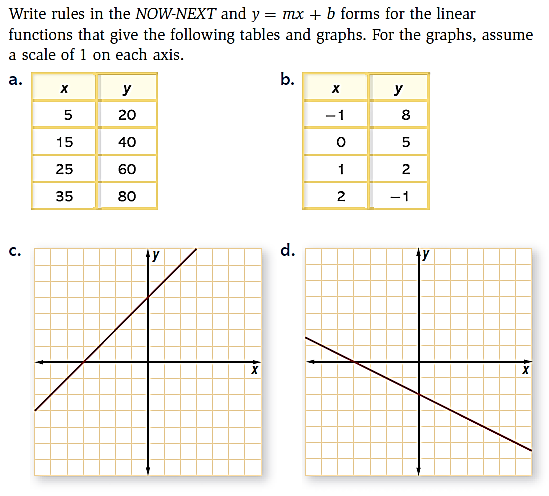 2.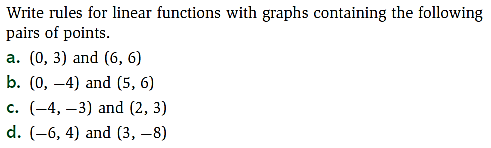 